UNIVERSIDAD ADVENTISTA DE LAS ANTILLAS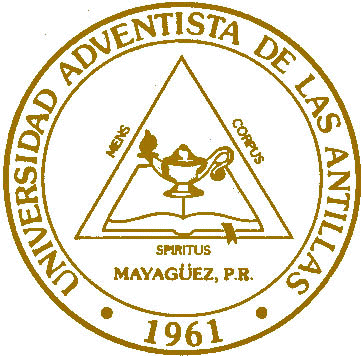 OFICINA DE REGISTRADURÍAPO BOX 118  MAYAGÜEZ PR 00681TEL.: 787-834-9595 EXT. 2222 ó 2206Fax:  787-834-9597   Email:  registonline@uaa.eduFavor leer las instrucciones antes de completar el formulario. INSTRUCCIONES PARA CERTIFICACIONES:Formulario para certificar información académica solamente.Completar el formulario, firmar y devolver en Registraduría.El espacio de comentarios es para ofrecer detalles sobre el contenido de la certificación que solicita.Podrá recoger la certificación o proveer la dirección para enviarla por correo regular.Deberá presentar una identificación con foto para recoger la certificación.  Para autorizar a otra persona a recogerla, favor hacerlo por escrito con autorización debidamente firmada.Nota:  Tiempo para procesar es de dos (2) días laborables.Núm. de EstudianteNombre y ApellidosNombre y ApellidosNombre y ApellidosNombre y ApellidosTeléfonoTeléfonoTérmino a Certificar:Término a Certificar:Certificación de:Certificación de:Nivel de EstudiosNivel de EstudiosNivel de Estudiosagosto a diciembreenero a mayoverano – junioverano – julioagosto a diciembreenero a mayoverano – junioverano – julioMatrícula o EstudiosGraduaciónNotasOtros: ______________Matrícula o EstudiosGraduaciónNotasOtros: ______________        Graduado (maestría)        Subgraduado               	(Bachiller / Asociado)    	Especial        Graduado (maestría)        Subgraduado               	(Bachiller / Asociado)    	Especial        Graduado (maestría)        Subgraduado               	(Bachiller / Asociado)    	EspecialPropósito de la CertificaciónPropósito de la CertificaciónPropósito de la CertificaciónIdiomaIdiomaIdiomaIdioma	Plan Médico	Planillas (Hacienda)	Préstamo Estudiantil	Trabajo	Desempleo	Consulado	Cupones (PAN)	Otros: ______________	Plan Médico	Planillas (Hacienda)	Préstamo Estudiantil	Trabajo	Desempleo	Consulado	Cupones (PAN)	Otros: ______________	Plan Médico	Planillas (Hacienda)	Préstamo Estudiantil	Trabajo	Desempleo	Consulado	Cupones (PAN)	Otros: ______________        Español	    	Inglés        Español	    	Inglés        Español	    	Inglés        Español	    	Inglés	Plan Médico	Planillas (Hacienda)	Préstamo Estudiantil	Trabajo	Desempleo	Consulado	Cupones (PAN)	Otros: ______________	Plan Médico	Planillas (Hacienda)	Préstamo Estudiantil	Trabajo	Desempleo	Consulado	Cupones (PAN)	Otros: ______________	Plan Médico	Planillas (Hacienda)	Préstamo Estudiantil	Trabajo	Desempleo	Consulado	Cupones (PAN)	Otros: ______________ComentariosComentariosComentariosComentarios	Plan Médico	Planillas (Hacienda)	Préstamo Estudiantil	Trabajo	Desempleo	Consulado	Cupones (PAN)	Otros: ______________	Plan Médico	Planillas (Hacienda)	Préstamo Estudiantil	Trabajo	Desempleo	Consulado	Cupones (PAN)	Otros: ______________	Plan Médico	Planillas (Hacienda)	Préstamo Estudiantil	Trabajo	Desempleo	Consulado	Cupones (PAN)	Otros: ______________       Para recoger           Para enviar a la siguiente dirección:       Para recoger           Para enviar a la siguiente dirección:       Para recoger           Para enviar a la siguiente dirección:FirmaFirmaFirmaFecha*Para recoger deberá presentar Identificación con foto.*Para recoger deberá presentar Identificación con foto.*Para recoger deberá presentar Identificación con foto.*Para recoger deberá presentar Identificación con foto.*Para recoger deberá presentar Identificación con foto.*Para recoger deberá presentar Identificación con foto.*Para recoger deberá presentar Identificación con foto.